  MADONAS NOVADA PAŠVALDĪBA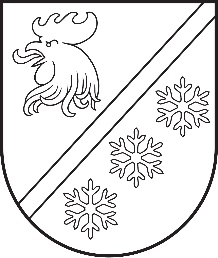 Reģ. Nr. 90000054572Saieta laukums 1, Madona, Madonas novads, LV-4801 t. 64860090, e-pasts: pasts@madona.lv ___________________________________________________________________________MADONAS NOVADA PAŠVALDĪBAS DOMESLĒMUMSMadonā2023. gada 27. jūlijā							          		Nr. 445									      (protokols Nr. 11, 6. p.)Par finansējuma piešķiršanu Kalsnavas pagasta pirmsskolas izglītības iestādei “Lācītis Pūks” bērnu laukumu nojumju atjaunošanaiŅemot vērā, ka Kalsnavas pagasta pirmsskolas izglītības iestādes “Lācītis Pūks” bērnu laukumos starp priedēm ir izvietotas dubultnojumes, kuras ir  celtas 1980. gadā, tās fiziski ir nolietojušās. 2022. gada maijā izglītības iestādei tika veikta akreditācija. Akreditācijas ekspertu komisijas ziņojumā tika norādīti ieteikumi- veikt  infrastruktūras un pieejamo materiāltehnisko resursu izvērtēšanu izglītības iestādes darbības un izglītības programmu kvalitatīvai īstenošanai, tai skaitā ieplānojot nepieciešamos remontdarbus, kuri saistīti ar āra celtnēm (lapenēm/nojumēm) tuvāko trīs gadu laikā. Tāpat 20.09.2022. pārvaldē tika saņemts izglītības iestādes vadītājas iesniegums (reģistrēts 20.09.2022. Nr. KAL/1.8/22/19) par nojumju tehnisko stāvokli, kas tika pamatots ar  MK noteikumiem Nr. 301 “Noteikumi par azbesta un azbesta izstrādājumu ražošanas radīto vides piesārņojumu un azbesta atkritumu apsaimniekošanu, 12. punktu. Šo nojumju jumtu šobrīd sedz azbesta šīferis. Īpašumu uzturēšanas nodaļa veica minēto nojumu apsekošanu dabā un tika konstatēts sekojošais. Jumtu segumā izmantots līdz 2000. gadam ražots šīferis. Kā jumta segums izmantots ondulina segums, kurš mitruma, sniega seguma svara (nav iespējams notīrīt sniegu) un saules ietekmē ieliecies. Jumta segumā izveidojušies caurumi, grīdas segums no pilošā mitruma ir sācis bojāties, ķieģeļu sienas sāk brukt. Vienas nojumes ķieģeļu siena nojaukta un nomainīta pret neēvelētu dēļu sienu.   Kalsnavas pagasta pārvalde lūdz piešķirt līdzeklis nojumu atjaunošanai. 09.06.2023. Īpašumu uzturēšanas nodaļas vadītājas A. Bieriņš ir veicis tirgus izpēti, par iespējamajiem risinājumiem nojumēm. Tika apzināti 3 uzņēmēji, kas piedāvā šāda tipa nojumes. Par atbilstošāko tika atzīts SIA “Kaimiņš”, reģistrācijas Nr.90000054572 piedāvājums, par kopējo cenu 10 000 EUR bez PVN. Lai varētu atjaunot bērnu laukumu dubultnojumes 8 m x 6 m nepieciešams finansējums EUR 10 000+PVN(21%=2100) 12 100.00Nojumes tiks pilnveidotas āra klases mācību nodarbībām un veidotas kā interaktīvas darbošanās vietas.Noklausījusies sniegto informāciju, ņemot vērā 12.07.2023. Uzņēmējdarbības, teritoriālo un vides jautājumu komitejas un 18.07.2023. Finanšu un attīstības komitejas atzinumus, atklāti balsojot: PAR – 13 (Agris Lungevičs, Aivis Masaļskis, Andris Dombrovskis, Andris Sakne, Artūrs Grandāns, Arvīds Greidiņš, Gunārs Ikaunieks, Guntis Klikučs, Iveta Peilāne, Kaspars Udrass, Māris Olte, Sandra Maksimova, Valda Kļaviņa), PRET – NAV, ATTURAS –  NAV, Madonas novada pašvaldības dome NOLEMJ:Piešķirt  Kalsnavas pagasta pārvaldei finansējumu EUR 12 100 apmērā bērnu laukumu nojumju atjaunošanai PII ”Lācītis Pūks” no Madonas novada pašvaldības 2023. gada budžeta nesadalītajiem līdzekļiem, kas ņemti no Kalsnavas pagasta pārvaldes 2022. gada atlikuma.              Domes priekšsēdētājs				             A. Lungevičs	Bieriņš 25646161ŠIS DOKUMENTS IR ELEKTRONISKI PARAKSTĪTS AR DROŠU ELEKTRONISKO PARAKSTU UN SATUR LAIKA ZĪMOGU